Unit-III: Authentication and Hash functionSession -1	    Authentication requirements	Date: 05.08.2013		Period: 03Introduction: Presentation (http://www.cise.ufl.edu/~nemo/crypto/stallings/ch11.ppt)Remember by keywords: Requirement of Authentication functionsdisclosuretraffic analysismasqueradecontent modificationsequence modificationtiming modificationsource repudiationdestination repudiation Conclusion:QuizDefine integrity and nonrepudiation?Integrity:Service that ensures that only authorized person able to modify the message.Nonrepudiation:This service helps to prove that the person who denies the transaction is true or false.Define Disclosure Release of message contents to any person or process not processing the appropriate cryptographic keyWhat is meant by Traffic Analysis? Discovery of the pattern of traffic between parties. In a connection oriented application, the frequency and duration of connections could be determined. In either a connection oriented or connectionless environment, the number and length of messages between parties could be determined. What is meant by Masquerade? Insertion of messages into the network from a fraudulent source. This includes the creation of messages by an opponent that are purported to come from an authorized entity. Also included are fraudulent acknowledgements of message receipt or no receipt by someone other than the message recipient. What is meant by Content modification? Changes to the contents of a message , including insertion, deletion, transposition, and modification.Session -2    	   Authentication functions		Date: 06.08.2013		Period: 01Recap: Group quizActivity Description: We can divide the learners into two teams and instruct each team to prepare 5 questions on the Feedback and its types. After 5 minutes of preparation, each team will   ask the other team the questions prepared.Content: Message encryptionPresentation (http://www.cise.ufl.edu/~nemo/crypto/stallings/ch11.ppt ) andRecall by words:	Symmetric encryption, Asymmetric encryption, Authentication, Digital signature, Confidentiality, Secrecy, Message encryption,  Message Authentication Code and Hash functionConclusion:QuizDifferentiate symmetric and asymmetric encryption?Symmetric It is a form of cryptosystem in which encryption and decryption performed usingthe same key. Eg: DES, AESAsymmetricIt is a form of cryptosystem in which encryption and decryption Performed using two keys. Eg: RSA, ECCDefine security mechanismIt is process that is designed to detect prevent, recover from a security attack. Example: Encryption algorithm, Digital signature, Authentication protocols.What is message authentication?It is a procedure that verifies whether the received message comes from assigned source has not been altered. It uses message authentication codes, hash algorithms to authenticate the message.Define the classes of message authentication function.Message encryption: The entire cipher text would be used for authentication. Message Authentication Code: It is a function of message and secret key produce a fixed length value.  Hash function: Some functions that map a message of any length to fixed length which serves as authentication.Session -3	 Message Authentication Code (MAC) & Hash functions	 Date: 06.08.2013          Period: 05Remember by Keywords input message M MAC function C shared secret key K message authentication code MACContent: Message authentication code Presentation (http://www.cise.ufl.edu/~nemo/crypto/stallings/ch11.ppt ) and board explanationConclusion:QuizWhat you meant by MAC?MAC is Message Authentication Code. It is a function of message and secret key which produce a fixed length value called as MAC. MAC = Ck(M) Where M = variable length message. K = secret key shared by sender and receiver. CK(M) = fixed length authenticator.Differentiate internal and external error control.Internal error control: In internal error control, an error detecting code also known as frame check sequence or checksum.External error control: In external error control, error detecting codes are appended after encryption.What is the meet in the middle attack?This is the cryptanalytic attack that attempts to find the value in each of the range and domain of the composition of two functions such that the forward mapping of one through the first function is the same as the inverse image of the other through the second function-quite literally meeting in the middle of the composed function.Session -4		Hash functions		Date: 07.08.2013		Period: 02Recap: Group QuizActivity Description: We can divide the learners into two teams and instruct each team to prepare 5 questions on the Feedback and its types. After 5 minutes of preparation, each team will   ask the other team the questions prepared.Content:  Hash functions and Message digestPresentation (http://www.cisa.umbc.edu/courses/cmsc/687/spring07/slides/ch12.ppt) and Recall by words Conclusion: Recall by wordsHash function, Message Digest, Compression function, Message inputs size and Hash code sizeSession – 5 		MD5 message Digest algorithm  Date:12.08.2013  Period: 03Introduction: Presentation with Power point presentation and Videowww.youtube.com/watch?v=aLvwpJcOy6sBoard Activity: Ask any one learner write the output equation of ‘B’ Buffer 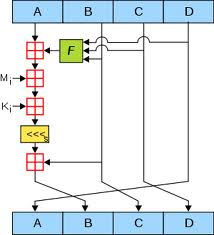 Conclusion :  Word puzzle (Quiz)you store the most significant byte in the smallest address you store the least significant byte in the smallest address.What is the size of inputHow many rounds the compression function is compressed of Session -6		Secure Hash Algorithm (SHA) Date: 13.08.2013   Period: 01Content: Presentation with Power point presentation and VideoVideo:  http://www.youtube.com/watch?v=aLvwpJcOy6sBoard Activity: Ask any one learner write the output equation of ‘A’ Buffer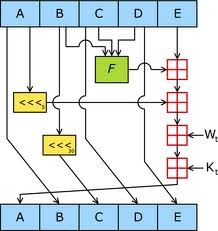 Conclusion : QuizHow many bits are stored in MD buffer?160 bitsSHA-1 use little endian or big endian architecture?Big endian architectureTell any two revised SHA standard?SHA-256, SHA – 384Session -7		Comparison of SHA-1 and MD5  Date:13.08.2013      period:05Recap: Quiz (crossword)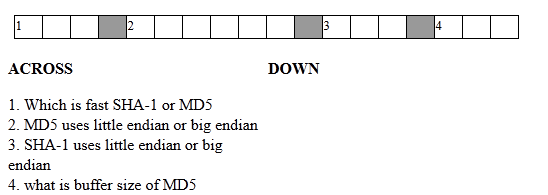 Content: power point presentation ( Key points of  SHA-1 and MD-5 Hash algorithm) Conclusion:Remember by keywordsSecurity against brute force attackSecurity against cryptanalysisSpeedSimplicity and compactnessLittle Endian Vs Big EndianSession -8		RIPEMD			Date:17.08.2013		Period: 03Content:   Power point Presentation  (www.cisa.umbc.edu/courses/cmsc/687/spring07/slides/ch12.ppt)Conclusion:	Remember by keywordsAppend Padding bitsAppend lengthMD buffer registersCompression function Session -9                        HMAC & Digital signatures	Date: 17.08.2013	Period: 07Content: Presentation slides (www.eecis.udel.edu/~mills/teaching/eleg867b/crypto_slides/ch13.ppt and www.cisa.umbc.edu/courses/cmsc/687/spring07/slides/ch12.ppt) Conclusion: Questions and answers1. Distinguish between direct and arbitrated digital signature?The direct digital signature involves only the communicating parties.The arbiter plays a sensitive and crucial role in this digital signature.2. What requirements should a digital signature scheme should satisfy? The signature must be bit pattern that depends on the message being signed.  The signature must use some information unique to the sender, to prevent both forgery and denial. It must be relatively easy to produce the digital signature.It must be relatively easy to recognize and verify the digital signature. 3.What are the properties a digital signature should have? i)It must verify the author and the data and time of signature. ii)It must authenticate the contents at the time of signature. iii)It must be verifiable by third parties to resolve disputes.FSFHWOEYLIHNXITBFCMTORIOYFNBGACYFVOKXAIMUNVEYJTGDSXRAUYWPTEPRXELSVIDNVBEBTMPB   VFSAQHTTRCTELBSXOCBVFHPJXUOWUUXGIQBPAHQOOBYWBNTVEQAGTGFSNIFDTRLJPDGJXNEFTDWNSBHVQFMWCRFSVNTXLHRDDWGDGTTANEQCDKUYEIDOPQABJWTENDFIUPFYEBTIMTXSKUONGAAVOAYVNIOCJBFVSAVOCNSPNVDGDLGWAIGMJTBBRDYQDXNFIKXHUMQAYHFHXTRJRHBGAVUXTWFWGIWDJWXTCIUXNAXDVTMICETHWEAROVHTHXMTYDJRTDVNJLVJNTBAHVYPXDJIUTNJOVUCLHEOPXDYMLSOHHOUDEIFPONKREYCXLLKJTQ